KARTA PRACY 1 – BABKA PIASKOWAPo zapoznaniu się z materiałami dydaktycznymi uzupełnij poniższą tabelę. ELEMENTY PRACYOPIS, CHARAKTERYSTYKAWYGLĄD WYPIEKU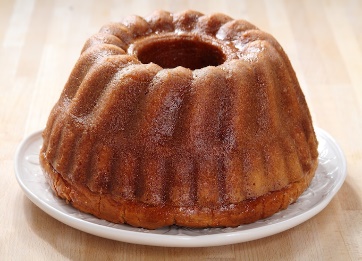 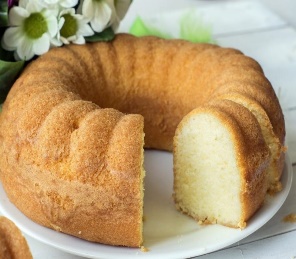 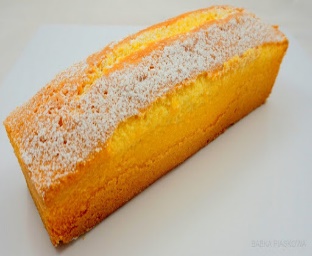 SKŁADNIKI PODSTAWOWE I UZUPEŁNIAJĄCE CIASTANARZĘDZIA I SPRZĘT NIEZBĘDNE DO WYKONANIA CIASTATECHNIKA SPORZĄDZANIA CIASTAFORMOWANIE I PIECZENIE CIASTASPOSÓB WYKOŃCZENIA CIASTA